Formulaire d’inscription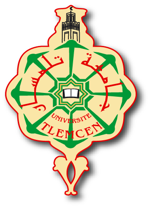 الجمهوريــــــــــــــــــــــة الجزائريـــــــــــة الديمقراطيـــــــــة الشعبيـــــــةوزارة التعليـــــــــــم العـــــــــــالي والبحـــــــــث العلـــــــميجامعة أبو بكر بلقايد – تلمسان                      République Algérienne Démocratique et PopulaireMinistère de l’Enseignement Supérieur et de la Recherche                        Université d’Abou-Bekr Belkaid, TlemcenCentre d’Enseignement Intensif de Langues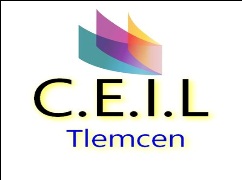 Coordonnées du CandidatCoordonnées du CandidatNom : ……………………………………………… Prénom(s) : ………………………………………..Date de naissance : ……………………………….Lieu de Naissance :………………………………..Nationalité : ………………………………………..Adresse : ……………………………………………………………………………………………………Situation Actuelle:Étudiant :                                    Enseignant :Personnel administratif :              Autre :                 Filière/Faculté/Université : ……………………….………………………………………………………..Précisez (autre) :…………………………………….. Téléphone : ……………………………………….Email :……………………………………………..Langue ou langues de votre choixLangue ou langues de votre choix□ anglais                                                                                        □ français□ anglais                                                                                        □ français□ espagnol                                                                                                            □ allemand□ espagnol                                                                                                            □ allemand□ Arabe                                                                                                                    □ turque□ Arabe                                                                                                                    □ turque□ chinois                                                                                                                 □ japonais□ chinois                                                                                                                 □ japonaisNiveau Acquis au CEIL ou autre institutionNiveau Acquis au CEIL ou autre institutionLangue 1 : ……………………………………………………………………………………………………...Institution :……………………………………………………………………………………………………...Année …………………………………………………………………………………………………………..Langue 1 : ……………………………………………………………………………………………………...Institution :……………………………………………………………………………………………………...Année …………………………………………………………………………………………………………..Langue 2 : ……………………………………………………………………………………………………....Institution :………………………………………………………………………..…………………………...Année …………………………………………………………………………………………………………..Langue 2 : ……………………………………………………………………………………………………....Institution :………………………………………………………………………..…………………………...Année …………………………………………………………………………………………………………..Langue 3 : ……………………………………………………………………………………………………....Institution :……………………………………………………………………………………………………...Année …………………………………………………………………………………………………………..Langue 3 : ……………………………………………………………………………………………………....Institution :……………………………………………………………………………………………………...Année …………………………………………………………………………………………………………..                                                           Date :                                                                                                           Nom et signature du candidat :                                                           Date :                                                                                                           Nom et signature du candidat :